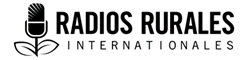 Ensemble 120Type : Fiche documentaire2022______________________________________________________________________________Incidence du COVID-19 sur les personnes âgées, les personnes handicapées, et les personnes immunodéprimées______________________________________________________________________________IntroductionLe COVID-19 est une grave pandémie qui exige des mesures urgentes pour surveiller son évolution et son incidence sur la santé, le mode de vie et la situation économique des individus. Par conséquent, il est important de toucher toutes les sphères de la société pour les sensibiliser à cette pandémie. Des dispositions particulières visant à prévenir les infections et la transmission ont été prises, y compris le port du masque, l’aération permanente des pièces, le maintien d’une bonne hygiène et d’une certaine distance physique, l’évitement des foules et du contact étroit, et lorsque le taux de transmission est élevé, les confinements. Ces mesures peuvent peser sur les activités sociales et provoquer l’isolement social, la solitude et la perte temporaire des libertés sociales, ce qui pourrait nuire à la santé mentale et physique. La sensibilisation au COVID-19 consiste à mettre l’accent sur le sens de responsabilité collective nécessaire pour la mise en œuvre efficace de ces mesures, et à renforcer la compréhension du fait que ces mesures doivent être prises pour se protéger non seulement soi-même, mais également tous les membres de la communauté contre le COVID-19. Malheureusement, dans la société, certains groupes sont plus exposés aux formes graves de la maladie et peuvent être oubliés lors de l’adoption de ces mesures. Il s’agit entre autres des personnes âgées, des personnes handicapées et de celles qui souffrent de maladies pouvant affaiblir leur système immunitaire, notamment les personnes vivant avec le VIH et le sida, ou les PVVIH, ainsi que les personnes diabétiques ou qui suivent certains traitements contre le cancer.La présente fiche documentaire porte sur l’impact du COVID-19 sur les personnes âgées, les personnes handicapées et celles qui ont des maladies chroniques qui affaiblissent leur système immunitaire. 
Impact du COVID-19 sur les groupes défavorisésSelon une étude réalisée par le ministère de la Santé à l’est de la Zambie, la majorité des hospitalisations et des décès enregistrés durant la pandémie du COVID-19 concernaient les catégories de personnes suivantes : personnes âgéespersonnes non vaccinéespersonnes vivant avec le VIH,personnes souffrant de maladies débilitantes et chroniques telles que l’hypertension, le diabète et les formes avancées du sida.
Quelques données essentiellesLe COVID-19 est une maladie très infectieuse transmissible par voie aérienne et qui est causée par le nouveau coronavirus (SARS-CoV-2).Il se propage d’une personne à une autre, surtout par les éternuements et la toux. Le COVID-19 est dangereux. Lorsqu’il est diagnostiqué et pris en charge tard, il peut causer des infections graves et même la mort. Les symptômes les plus courants du COVID-19 sont la fièvre, la toux, le mal de gorge, les difficultés respiratoires, et parfois les symptômes grippaux tels que le nez qui coule, les éternuements et une faiblesse généralisée de tout l’organisme. La fatigue, les maux de tête et la perte du goût ou de l’odorat constituent d’autres symptômes. Il faut noter qu’un certain nombre de personnes infectées par le COVID-19 n’éprouvent parfois aucun symptôme, mais peuvent tout de même infecter les autres.  Le COVID-19 ne fait pas de distinction et peut infecter les personnes bien portantes, les personnes handicapées et les personnes immunodéprimées. Il ne fait pas non plus de distinction d’âge, de race ou de nationalité.Protégez-vous et protégez vos proches. Gardez une distance d’au moins un mètre entre vous et les autres, même si ces personnes ne semblent montrer aucun signe de la maladie. Évitez les foules et les contacts étroits. Cela limite les risques de transmission et d’infection.Portez les masques correctement. Le masque doit couvrir le nez, la bouche et le menton. C’est une barrière assez efficace contre l’inhalation des gouttelettes provenant de personnes infectées, surtout dans les espaces intérieurs bondés. Si vous êtes infecté, les masques empêcheront également les autres d’être infectés par les gouttelettes provenant de personnes qui éternuent ou qui toussent. Tout le monde est vulnérable au COVID-19. Cependant, les personnes qui risquent le plus de développer les formes graves de la maladie incluent les personnes âgées et les personnes qui ont des problèmes de santé sous-jacents tels que les troubles pulmonaires, les maladies cardiaques, les insuffisances rénales ou un système immunitaire affaibli. Il existe des vaccins sûrs et efficaces qui procurent une solide protection contre les formes graves de la maladie, les hospitalisations et les décès liés au COVID-19. Les gens doivent suivre les directives locales concernant la vaccination et se faire vacciner dès que leur tour arrive. 
Incidence du COVID-19 sur les personnes âgées et les personnes immunodépriméesPersonnes âgées :Dans plusieurs régions de la Zambie, une grande partie de la population vit dans des hameaux ruraux ou des villages. Les gens quittent ces bases pour aller chercher du travail en ville. À la retraite, ils/elles retournent dans leurs communautés ou leurs villages d’origine. Cependant, en Zambie, les personnes âgées font face à d’importants défis, ce qui fait que le COVID-19 a un impact négatif sur elles. Voici quelques-uns des défis liés au COVID-19 : Les personnes âgées sont souvent considérées à tort comme des membres peu productifs de la société. Par conséquent, beaucoup sont souvent considérés comme des boulets et sont négligés et tolérés simplement. Pour cette raison, de nombreuses personnes âgées ne bénéficient pas d’une prise en charge convenable. Leur santé en pâtit souvent, car leur alimentation n’est pas bonne et elles vivent dans de mauvaises conditions d’hygiène. Ainsi, elles sont fréquemment affamées, affaiblies et malades. Cela les rend vulnérables au COVID-19 et à d’autres infections potentiellement mortelles. Selon certaines informations anecdotiques, cette situation s’applique non seulement à la Zambie, mais également à d’autres pays d’Afrique australe et ailleurs en Afrique. Elle ne résulte pas d’une négligence volontaire de la part des personnes âgées elles-mêmes, mais du fait que les jeunes, plus instruits quittent les campagnes pour les villes. Les personnes âgées font aussi les frais des infections, des hospitalisations et des décès liés au COVID plus facilement, et ce, à un taux supérieur à celui des jeunes en raison de leur fragilité et leur vulnérabilité. Dans certains pays d’Afrique australe, y compris en Zambie, les personnes âgées sont souvent pauvres et n’ont pas les moyens de se rendre dans le centre médical le plus proche pour obtenir des soins pour une maladie quelconque, notamment le COVID-19, ainsi que la vaccination contre le COVID-19.En outre, beaucoup n’ont ni poste de radio, ni téléphone portable, ni d’autres moyens pour obtenir des informations justes. Par conséquent, leur capacité à accéder à des renseignements de bonne qualité provenant de sources fiables est parfois compromise. Ainsi, plusieurs d’entre elles sont parfois mal informées concernant ce qui se passe autour d’elles, y compris le COVID-19. Une part importante des informations qu’elles reçoivent peuvent être erronées, et cela peut les pousser à réagir négativement aux efforts de lutte contre le COVID-19.
Façons d’amoindrir les répercussions négatives du COVID-19 sur les personnes âgéesProduire des émissions radiophoniques régulières qui fournissent des informations simples sur le COVID-19, à savoir ce que c’est, son mode de propagation, les mesures de protection, les moyens d’accès aux services de santé afférents au COVID-19 et la gestion de maladies sous-jacentes, en particulier le VIH et le sida, ainsi que d’autres, à l’échelle locale.Mettre en place des programmes de soins à domicile qui encouragent les jeunes à prendre soin des personnes plus âgées et à les respecter.Organiser régulièrement des visites du personnel médical dans les régions éloignées pour permettre aux personnes âgées d’obtenir de bonnes informations et de bons soins médicaux. Encourager les personnes âgées à effectuer des activités qui contribuent à l’amélioration de leur santé et leur bien-être, par exemple des marches régulières ou une activité physique simple près de la maison.Encourager les personnes âgées à se faire vacciner contre le COVID-19.Personnes immunodépriméesEn Zambie, les personnes vivant avec le VIH et le sida représentent la majorité des personnes immunodéprimées. Plusieurs suivent une thérapie antirétrovirale à vie et doivent être toujours prudentes par rapport à leur santé. Si elles ne prennent pas leurs médicaments pendant un certain temps, leur charge virale peut augmenter et elles peuvent devenir faibles. Ces personnes ont un risque élevé de développer les formes graves du COVID-19 et doivent par conséquent faire preuve d’une plus grande prudence.D’autres groupes de personnes vulnérables englobent les personnes diabétiques et les personnes souffrant d’hypertension et d’autres maladies chroniques. Les personnes atteintes d’un cancer peuvent particulièrement être vulnérables aux formes graves du COVID-19 à cause de leur système immunodéprimé et des effets de certains traitements contre le cancer. Il est possible que le COVID-19 ait fait beaucoup de morts parmi ces catégories de personnes. Les moyens pour atténuer les répercussions négatives du COVID-19 sur les personnes immunodéprimées incluent les stratégies ci-dessus proposées pour les personnes âgées. En outre, les fournisseurs de soins de santé devraient profiter des visites régulières dans les centres de santé pour les réapprovisionner en médicaments et fournir les renseignements exacts sur le COVID-19. Cela peut contribuer à améliorer l’application par les personnes des mesures visant à prévenir les infections et à réduire la propagation du COVID-19.
Définitions clésCOVID-19 : Maladie très infectieuse causée par le nouveau coronavirus (SARS-CoV-2).Masques : Morceau de tissu ou autres matériaux recommandés et portés de façon à couvrir le nez, la bouche et le menton pour éviter l’inhalation et la propagation des agents infectieux, dans le cas présent, le virus du COVID-19. Fausse information : Information qui n’est pas juste, et qu’on appelle également information erronée. Ce type d’information est souvent créé et propagé par des sources malintentionnées pour tromper les gens.Programmes de santé à domicile : Programmes impliquant des prestataires de santé qui encouragent les gens ayant les mêmes problèmes de santé à se regrouper pour s’encourager et se soutenir. Immunodéprimé : État de santé dans lequel l’immunité naturelle aux infections est faible et parfois entièrement détruite. C’est un problème grave pour les personnes vivant avec le VIH et le sida et d’autres maladies.Confinement : Période durant laquelle il peut être demandé aux gens de rester chez eux pour limiter la transmission du virus du COVID-19 d’une personne à une autre.Personnes vivant avec le VIH/sida : Personnes vivant avec le VIH et le sida. Ce sont des personnes séropositives ou qui ont développé le sida. Plusieurs prennent des antirétroviraux à vie et ont un mode de vie visant à contrôler la charge du VIH dans leur corps et à prolonger ainsi leur vie. Cela consiste, par exemple, à réduire ou à s’abstenir de consommer de l’alcool et d’avoir plusieurs partenaires sexuels. Remerciements Rédaction : Filius Chalo Jere, réalisateur d’émissions agricoles, Breeze FM, Chipata, ZambieDr Chike Anyaegbunam, Paolo Mefapulos et Titus Moetsabi : Appraisal Starting with People: A handbookRévision par l’Organisation Mondiale pour la Santé (OMS).Interviews :Dr Gideon Zulu, directeur provincial de la santé, province de l’Est, Zambie.        Lukhelo Brown, personne-ressource en santé villageoise, village de Ngocho, Chef Mpezeni, Chipata, Zambie. La présente ressource a été financée par le gouvernement du Canada par l’entremise d’Affaires mondiales Canada dans le cadre du projet « Communication à grande échelle sur la santé publique et les vaccins en Afrique subsaharienne pour sauver des vies » (ou VACS).